2024 – 2025 Environmental and Occupational Health Minor Curriculum Guide 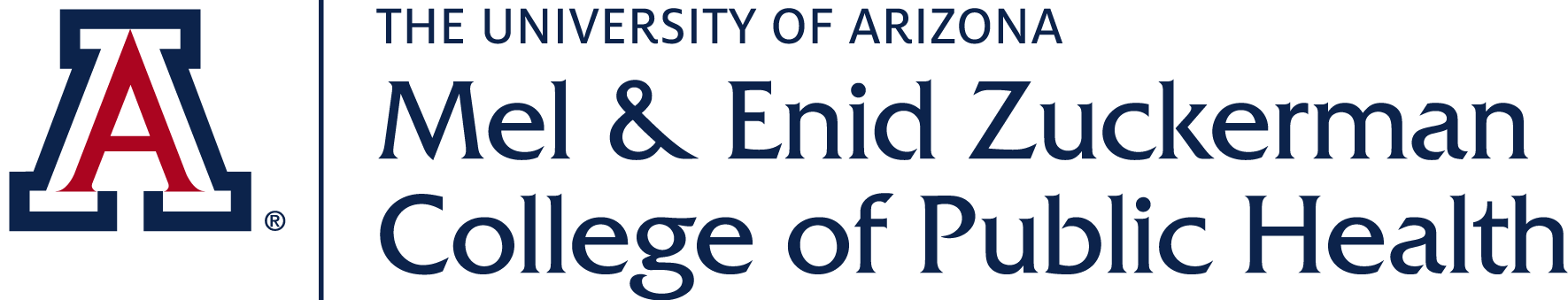 Public Health Minor – Environmental and Occupational Health (EOH)Admit Term:                                                         										Expected Graduation date:      *Semesters typically offered are subject to change. Remember to check the schedule of classes for course availability.Name:      ID:      ID:                            Edit Date:      Curriculum Guide: 2024-2025Minor in Environmental and Occupational HealthCurriculum Guide: 2024-2025Minor in Environmental and Occupational Health18 Unit Requirement:      18 Units Upper Division:                   18 Units UA Residency:             18 Units Upper Division:                   18 Units UA Residency:             18 Units Upper Division:                   18 Units UA Residency:             18 Units Upper Division:                   18 Units UA Residency:             18 Units Upper Division:                   18 Units UA Residency:             18 Units Upper Division:                   18 Units UA Residency:                         2.0 Minimum GPA for Graduation:                  2.0 Minimum GPA for Graduation:                  2.0 Minimum GPA for Graduation:                  2.0 Minimum GPA for Graduation:                  2.0 Minimum GPA for Graduation:      To enroll in 400-level Public Health courses: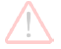 Students must have declared a Minor in Environmental and Occupational Health(To declare a Minor in Environmental and Occupational Health, students must have completed the online webform through Qualtrics and have a UA GPA of 2.0 or higher)To enroll in 400-level Public Health courses:Students must have declared a Minor in Environmental and Occupational Health(To declare a Minor in Environmental and Occupational Health, students must have completed the online webform through Qualtrics and have a UA GPA of 2.0 or higher)To enroll in 400-level Public Health courses:Students must have declared a Minor in Environmental and Occupational Health(To declare a Minor in Environmental and Occupational Health, students must have completed the online webform through Qualtrics and have a UA GPA of 2.0 or higher)To enroll in 400-level Public Health courses:Students must have declared a Minor in Environmental and Occupational Health(To declare a Minor in Environmental and Occupational Health, students must have completed the online webform through Qualtrics and have a UA GPA of 2.0 or higher)To enroll in 400-level Public Health courses:Students must have declared a Minor in Environmental and Occupational Health(To declare a Minor in Environmental and Occupational Health, students must have completed the online webform through Qualtrics and have a UA GPA of 2.0 or higher)To enroll in 400-level Public Health courses:Students must have declared a Minor in Environmental and Occupational Health(To declare a Minor in Environmental and Occupational Health, students must have completed the online webform through Qualtrics and have a UA GPA of 2.0 or higher)To enroll in 400-level Public Health courses:Students must have declared a Minor in Environmental and Occupational Health(To declare a Minor in Environmental and Occupational Health, students must have completed the online webform through Qualtrics and have a UA GPA of 2.0 or higher)To enroll in 400-level Public Health courses:Students must have declared a Minor in Environmental and Occupational Health(To declare a Minor in Environmental and Occupational Health, students must have completed the online webform through Qualtrics and have a UA GPA of 2.0 or higher)To enroll in 400-level Public Health courses:Students must have declared a Minor in Environmental and Occupational Health(To declare a Minor in Environmental and Occupational Health, students must have completed the online webform through Qualtrics and have a UA GPA of 2.0 or higher)To enroll in 400-level Public Health courses:Students must have declared a Minor in Environmental and Occupational Health(To declare a Minor in Environmental and Occupational Health, students must have completed the online webform through Qualtrics and have a UA GPA of 2.0 or higher)To enroll in 400-level Public Health courses:Students must have declared a Minor in Environmental and Occupational Health(To declare a Minor in Environmental and Occupational Health, students must have completed the online webform through Qualtrics and have a UA GPA of 2.0 or higher)To enroll in 400-level Public Health courses:Students must have declared a Minor in Environmental and Occupational Health(To declare a Minor in Environmental and Occupational Health, students must have completed the online webform through Qualtrics and have a UA GPA of 2.0 or higher)ENVIRONMENTAL AND OCCUPATIONAL HEALTH MINOR REQUIRED COURSES (Complete all 15 units) ENVIRONMENTAL AND OCCUPATIONAL HEALTH MINOR REQUIRED COURSES (Complete all 15 units) ENVIRONMENTAL AND OCCUPATIONAL HEALTH MINOR REQUIRED COURSES (Complete all 15 units) ENVIRONMENTAL AND OCCUPATIONAL HEALTH MINOR REQUIRED COURSES (Complete all 15 units) ENVIRONMENTAL AND OCCUPATIONAL HEALTH MINOR REQUIRED COURSES (Complete all 15 units) ENVIRONMENTAL AND OCCUPATIONAL HEALTH MINOR REQUIRED COURSES (Complete all 15 units) ENVIRONMENTAL AND OCCUPATIONAL HEALTH MINOR REQUIRED COURSES (Complete all 15 units) ENVIRONMENTAL AND OCCUPATIONAL HEALTH MINOR REQUIRED COURSES (Complete all 15 units) ENVIRONMENTAL AND OCCUPATIONAL HEALTH MINOR REQUIRED COURSES (Complete all 15 units) ENVIRONMENTAL AND OCCUPATIONAL HEALTH MINOR REQUIRED COURSES (Complete all 15 units) ENVIRONMENTAL AND OCCUPATIONAL HEALTH MINOR REQUIRED COURSES (Complete all 15 units) ENVIRONMENTAL AND OCCUPATIONAL HEALTH MINOR REQUIRED COURSES (Complete all 15 units) EPID 309 Introduction to EpidemiologyEPID 309 Introduction to EpidemiologyEPID 309 Introduction to Epidemiology33Pre-req: MATH 112 or higherPre-req: MATH 112 or higherPre-req: MATH 112 or higherEHS 375 Introduction to Environmental and Occupational HealthEHS 375 Introduction to Environmental and Occupational HealthEHS 375 Introduction to Environmental and Occupational Health33EHS 418 Intro to Health Risk AssessmentEHS 418 Intro to Health Risk AssessmentEHS 418 Intro to Health Risk Assessment33EHS 493A Outbreaks and Environmental Microbiology: Then to NowEHS 493A Outbreaks and Environmental Microbiology: Then to NowEHS 493A Outbreaks and Environmental Microbiology: Then to Now33EHS 254 Public Health Lens to Climate ChangeOR EHS 484 Fundamentals of Industrial and Environmental HealthEHS 254 Public Health Lens to Climate ChangeOR EHS 484 Fundamentals of Industrial and Environmental HealthEHS 254 Public Health Lens to Climate ChangeOR EHS 484 Fundamentals of Industrial and Environmental Health33*Semesters typically offered are subject to change. Remember to check the schedule of classes for course availability.*Semesters typically offered are subject to change. Remember to check the schedule of classes for course availability.*Semesters typically offered are subject to change. Remember to check the schedule of classes for course availability.*Semesters typically offered are subject to change. Remember to check the schedule of classes for course availability.*Semesters typically offered are subject to change. Remember to check the schedule of classes for course availability.*Semesters typically offered are subject to change. Remember to check the schedule of classes for course availability.*Semesters typically offered are subject to change. Remember to check the schedule of classes for course availability.*Semesters typically offered are subject to change. Remember to check the schedule of classes for course availability.*Semesters typically offered are subject to change. Remember to check the schedule of classes for course availability.*Semesters typically offered are subject to change. Remember to check the schedule of classes for course availability.*Semesters typically offered are subject to change. Remember to check the schedule of classes for course availability.*Semesters typically offered are subject to change. Remember to check the schedule of classes for course availability.ENVIRONMENTAL AND OCCUPATIONAL HEALTH ELECTIVE COURSES (Complete 3 units of approved EOH elective coursework).ENVIRONMENTAL AND OCCUPATIONAL HEALTH ELECTIVE COURSES (Complete 3 units of approved EOH elective coursework).ENVIRONMENTAL AND OCCUPATIONAL HEALTH ELECTIVE COURSES (Complete 3 units of approved EOH elective coursework).ENVIRONMENTAL AND OCCUPATIONAL HEALTH ELECTIVE COURSES (Complete 3 units of approved EOH elective coursework).ENVIRONMENTAL AND OCCUPATIONAL HEALTH ELECTIVE COURSES (Complete 3 units of approved EOH elective coursework).Course Number and TitleUnitsNotesSemester/YearGrade3ENVIRONMENTAL AND OCCUPATIONAL HEALTH ELECTIVE COURSE OPTIONSENVIRONMENTAL AND OCCUPATIONAL HEALTH ELECTIVE COURSE OPTIONSENVIRONMENTAL AND OCCUPATIONAL HEALTH ELECTIVE COURSE OPTIONSENVIRONMENTAL AND OCCUPATIONAL HEALTH ELECTIVE COURSE OPTIONSENVIRONMENTAL AND OCCUPATIONAL HEALTH ELECTIVE COURSE OPTIONSCourse Number and TitleUnitsNotesSemester/YearGradeEHS 320 Disaster Management and Response3HPS 401 Introduction to Mapping for Public Health3HPS 409 Global Water, Sanitation, and Hygiene (WaSH)3EPID 411 Health and Disease Across Time and the World3EHS 420 Environmentally Acquired Illnesses3EHS 422 Safety Fundamentals3EHS 426 Topics in Environmental Justice3HPS 459 Management of Global Public Health Emergencies3